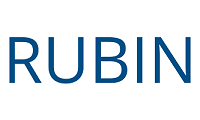 Worksheet for Webinar “Virtual Internship! Explore the World of Being a Chef”1. Before the webinar, explore the world of our guests, Jared Bobkin, an executive chef, and bar/restaurant owner Max Green. What questions do you have for Mr. Bobkin and Mr. Green about their professional journeys?2. During the webinar, what is one interesting fact you learned about Mr. Bobkin and Mr. Green? Why did the facts stand out to you?3. If you want to explore careers in the culinary world, what did Mr. Bobkin and Mr. Green recommend you do now as a student?4. If you wrote a thank-you note to Mr. Bobkin or Mr. Green, what piece of advice would you include that either person shared during the webinar?